	BELGIAN CONFEDERATION OF SEA ANGLERS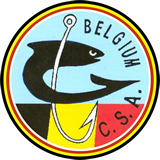 B.C.S.A. - BOAT ANGLING VZWOndernemingsnummer: 883.812.431Maatschappelijke zetel: Schuttersstraat 57, B- 2200 HerentalsSecretariaat: Leliëndaalstraat 18 B-2830 Hombeek-Mechelen.Tel: 0032 (0)15 33 72 05 - Email: phlips.p@telenet.beBankgegevens: B.C.S.A.- Boat Angling vzwIBAN code: BE33 2300 6241 2446 - BIC: GEBABEBBHerentals, 18 september 2019Aan alle clubs aangesloten bij het V.V.B.Z. vzw en F.F.B.P.M. asbl:Betreft: Kampioenschappen van België 2019 voor beloften en voor junioren. Geacht Besturen, Op zondag 13 oktober 2019 zullen de kampioenschappen van België voor beloften en voor junioren plaats vinden vanuit Nieuwpoort. Reservedata is maandag 11 november 2019. Bijeenkomst is voorzien in de Sterre te Lombardsijde om 7:00 uur. De prijsuitdeling zal rond 18:00 uur in de Sterre aanvangen. Beloften en junioren vissen samen in één enkele wedstrijd. Er is een beker voorzien voor de algemene winnaar, geschonken door het VVBZ vzw. Er zijn BCSA-medailles voorzien voor de drie eersten van elke categorie.Kunnen deelnemen: jongeren van clubs die op hun beurt aangesloten zijn bij het VVBZ of bij de FFBPM: BELOFTEN: tussen 17 en 21 jaar. Om precies te zijn diegenen die geboren zijn tussen 1 januari 1998 en 31 december 2002.JUNIOREN: tot 16 jaar. Dus diegenen die geboren zijn tussen 1 januari 2003 en 31/12/2005.Onderaan vinden jullie de lijst met de potentiële deelnemers zoals ingeschreven bij het VVBZ vzw. Van de FFBPM hebben wij (nog) geen weet van deelnemers.Gelieve jullie jongeren (en ouders uiteraard) dringend te contacteren want in het verleden is meermaals gebleken dat deze niet tijdig geïnformeerd werden en hierdoor hun deelname misgelopen is. Gelieve dus zo snel mogelijk in te schrijven bij onze B.C.S.A.-BA jeugdcoördinator Peter Deheyder, coördinaten: Donkerstraat 45 te 2820 Bonheiden, tel. /fax. 015/513074, GSM 0486/907014, e-mail deheyder@skynet.be	Deelnameprijs: 35€ te betalen voor 10 oktober op rekening (IBAN code) BE33 2300 6241 2446 van de B.C.S.A.-Boat Angling vzw.Het VVBZ of de FFBPM waarbij aangesloten nemen het saldo van 15€ voor de bootkosten en organisatiekosten voor hun rekening. Net zoals de voorgaande jaren zorgt iedereen persoonlijk voor zijn aas.Wedstrijdverloop: Peter Deheyder en sportbestuurder Theo Verkennis nemen in samenwerking met het VVBZ vzw de organisatie van deze kampioenschappen voor hun rekening. Voor bijkomende informatie over deze wedstrijden kunnen jullie te allen tijde bij hen terecht.Op elke boot zal een geschoolde monitor aanwezig zijn.Met vriendelijke en sportieve groeten,Theo VerkennisSportbestuurder BCSA-BA vzwPotentiële deelnemerslijst.Met vermelding van: Naam, Voornaam, geboortedatum, B = Belofte of J = Junior.achternaamvoornaamgeboortedatumclubnamenJBulthéLennert24/10/2005NOORDZEEVISSERS BRESKENSJBabauTrevor13/10/2005EGLEGHEMSE ZEEVISSERS HOMBEEKJMortierOscar19/09/2005ROBBY FISH ZEEHENGELCLUBJBabauTristan20/07/2004EGLEGHEMSE ZEEVISSERS HOMBEEKJVanheuleLasse19/01/2004GENTSE ZEEDUIVELSJHoogartSven24/12/2003NEWPORT FISHING CLUBBVanheuleAdriëlle12/08/2002GENTSE ZEEDUIVELSBMenargues-TorresLen29/03/2002ROBBY FISH ZEEHENGELCLUBBVan RentergemMona28/01/2002NOORDZEEVISSERS BRESKENSBVansantStef17/05/2000ROBBY FISH ZEEHENGELCLUBBVanheulePreben31/08/1999GENTSE ZEEDUIVELSBCreveRobin4/05/1999GENTSE ZEEDUIVELS